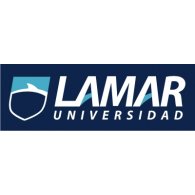 María Fernanda De Santiago ArriolaTecnología21/abril/161.IntroducciónLos cuatro jinetes del apocalipsisson los cuatro caballeros que se describen en la primera parte del capítulo sexto del Apocalipsis. El capítulo habla de un pergamino en la mano derecha de Dios que está sellado con siete sellos, en ese escenario Jesús abre los primeros cuatro sellos de los siete, liberando a estos jinetes que montan en caballos blanco, rojo, negro y amarillo. Según la exégesis representan y son alegorías de la victoria, la guerra, el hambre y la muerte, respectivamente, aunque solo a este último se le designa por este nombre. Aunque los jinetes aparecen brevemente en el libro, su importancia radica en la cantidad de representaciones artísticas y generalmente en la influencia que tuvieron sobre la cultura occidental.2.Desarrollocaballo blanco:Habla del anticristo el cual se hará pasar por Dios, engañando a muchos. El Señor matará con el espíritu de su boca, y destruirá con el resplandor de su venida cuya venida es conforme a la actividad de Satanás, con todo poder y señales y prodigios mentirosos , todo engaño de iniquidad para los que se pierden, Caballo rojo: Este segundo caballero representa la guerra , ya está empezando a desarrollarse ante nuestros ojos. Con todos los países que tienen bombas nucleares y están listos para luchar. Una vez que empiece una guerra nuclear, nadie en la tierra la podrá detener.Caballo negro:  Este jinete negro representa la hambruna y la sequia , nos dice de la economía que será mala y no nos alcanzara para la comida por lo tanto moriremos de hambre Caballo amarillo: Este jinete representa las enfermedades y la muerte nos dice sobre las epidemias que vendrán las grandes enfermedades y algunas catástrofes de muertes este jinete solo se enfoca en llevarse la vida 3.ConclusionesA mi este tema se me hace muy importante por que nos habla de estos cuatro jinetes que se me hacen muy interesantes ya que cada uno se refiere a la muerte o el apocalipsis .Los cuatro jinetes del apocalipsisson alegorías de la victoria, la guerra el hambre y la muerte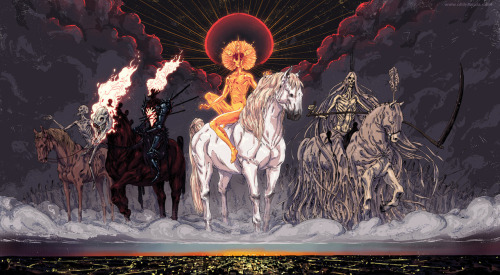 Quienes son?cuatro caballeros que se describen en la primera parte del capítulo sexto del Apocalipsis Caballo blanco: Habla del anticristo el cual se hará pasar por Dios, engañando a muchos matará con el espíritu de su boca, y destruirá con el resplandor de su venida cuya venida es conforme a Satanás 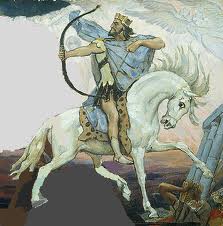 Caballo rojo: caballero representa la guerra , ya está empezando a desarrollarse ante nuestros ojos. Con todos los países que tienen bombas nucleares y están listos para luchar. 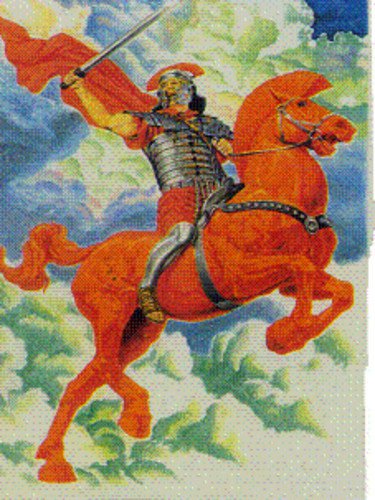 Caballo negro: representa la hambruna y la sequia , nos dice de la economía que será mala y no nos alcanzara para la comida por lo tanto moriremos de hambre 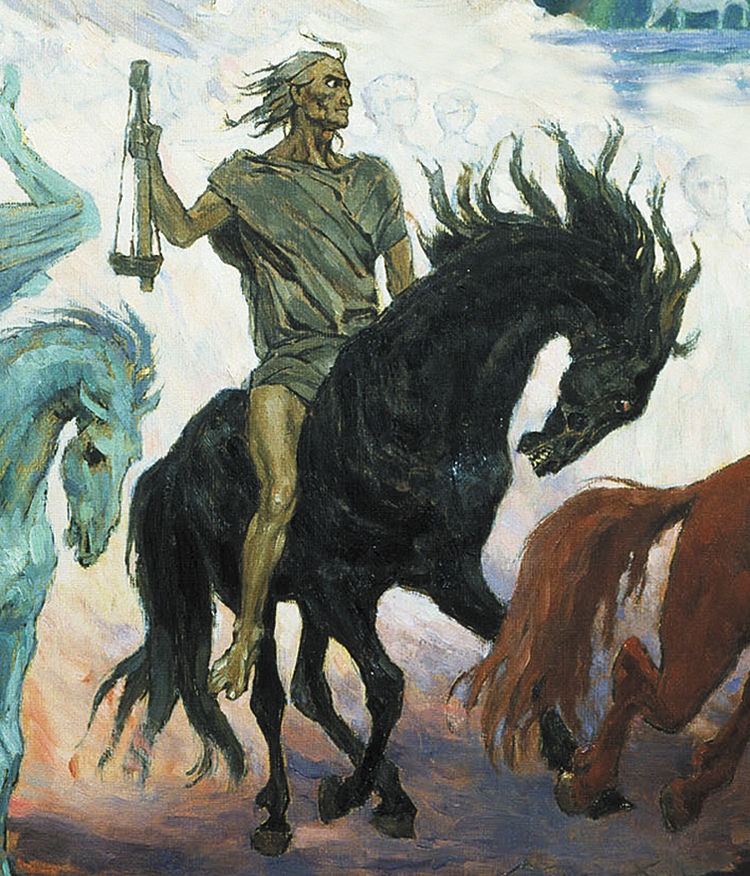 Caballo amarillo: representa las enfermedades y la muerte nos dice sobre las epidemias que vendrán las grandes enfermedades y algunas catástrofes de muerte 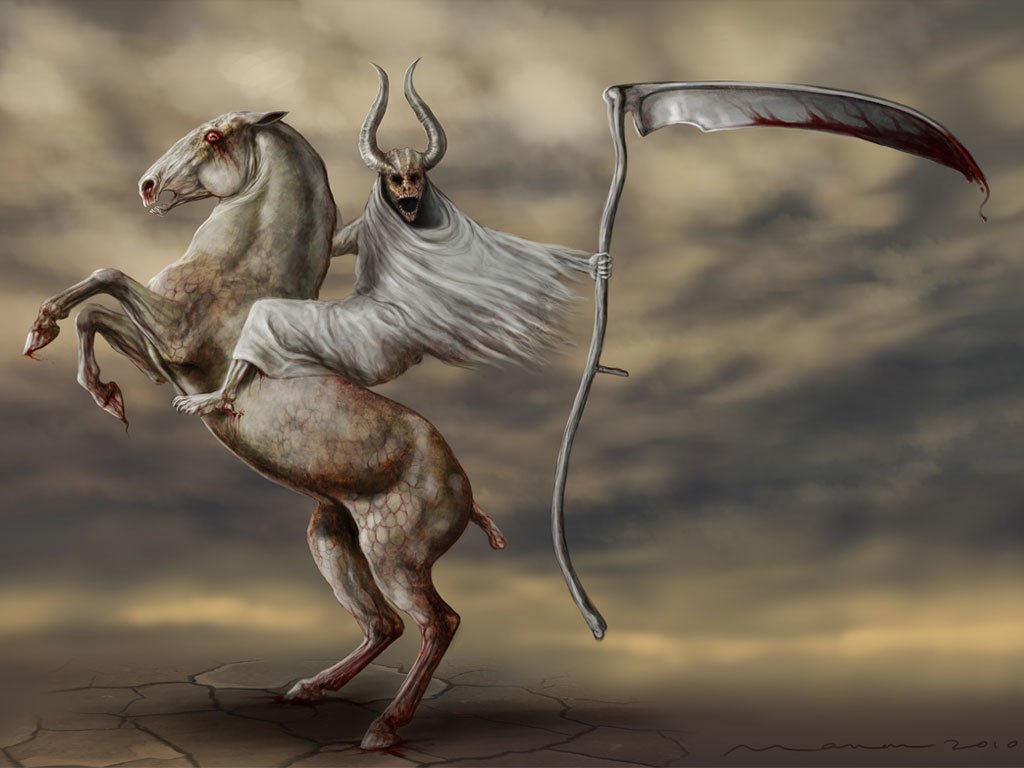 Que es una terminal ?Pues una terminal también es conocida por el nombre de consola, y a todo dispositivo electrónico que forma parte del Hardware de un ordenador, y que funciona ingresando o mostrando los datos que se encuentran dentro de una computadora o en un determinado sistema de computación. Por esto podemos decir que su uso básico es la de transformación de datos en información que puede ser fácilmente percibida luego de mucho procesamiento.CONTROL: abre el Panel de control CONTROL ADMINTOOLS: abre las herramientas administrativas CONTROL KEYBOARD: abre las propiedades del teclado CONTROL COLOR: abre las propiedades de pantalla CONTROL FOLDERS: abre las opciones de carpeta CONTROL FONTS: abre las fuentes CONTROL INTERNATIONAL o INTL.CPL: abre la configuración regional y de idioma CONTROL MOUSE o MAIN.CPL: abre las propiedades del mouse CONTROL USERPASSWORDS: abre las cuentas de usuario CONTROL USERPASSWORDS2 o NETPLWIZ: administración de usuarios y su acceso CONTROL /NAME MICROSOFT.BACKUPANDRESTORECENTER: abre el centro de respaldo y recuperación (para Vista únicamente). CONTROL PRINTERS: impresoras y faxes disponibles APPWIZ.CPL: abre Agregar o quitar programas OPTIONALFEATURES: abre la herramienta Agregar o quitar componentes Windows (únicamente para Vista) DESK.CPL: abre las propiedades de pantallaT. claseT. casaParticipaciónexamen promedio401552020151881814.75186915122710103019.25361791218.5392071620.527682917.584927121112101712.5210102812.5PROMEDIO FINAL PROMEDIO FINAL 15.95